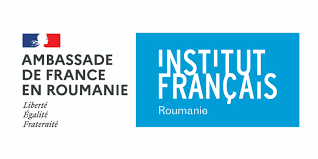 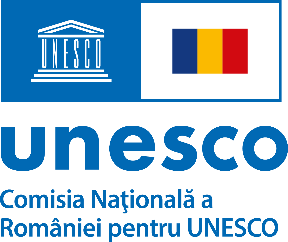 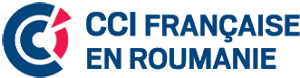 La Commission Nationale de la Roumanie pour l'UNESCO (CNR UNESCO), L’Ambassade de France en Roumanie, l’Institut Français de Roumanie, en tant que co-organisateurs, et leur partenaire la Chambre Française de Commerce et d’Industrie en Roumanie (CCIFER) organisent la table ronde « Les femmes dans la science. Recherche, valorisation et impact sociétal »Le 08 Février 2023, 15H00 - 17H30 Institut Français de BucarestL'événement sera organisé à l'occasion de la Journée Internationale des Filles et des Femmes de Science, célébrée le 11 février par l'UNESCO et ONU-femmes depuis l'adoption de la résolution 70/212 en 2015 par l'Assemblée Générale des Nations Unies. Cette journée vise à promouvoir l'accès et la participation pleine et équitable des femmes et des filles aux sciences.Le but de la table ronde est de rappeler les priorités dans les domaines de la recherche, de l'innovation, du développement, de faire connaître des résultats de la recherche menée par les femmes, prêtes à partager leurs témoignages, leurs histoires, leurs parcours et leurs métiers. En même temps, la table ronde offre l'opportunité de réfléchir aux moyens de valoriser les résultats de la recherche dans le contexte des questionnes qui organisent ces domaines – la recherche, l'innovation et le développement : Qui décide l’agenda de la recherche ? À qui s'adressent les résultats de la recherche ? Quels sont les bénéfices pour la communauté/société ?L’événement est organisé en format hybride.Langues de l’événement : Roumaine et Française. Programme provisoire (AGENDA)No Prénom, nom, titre/fonctionInstitutionHeureObservationsThème n°1. Présentation générale de l'événement. UNESCO et contextes nationaux, France et Roumanie 15H00 – 15H40 (40 min)Thème n°1. Présentation générale de l'événement. UNESCO et contextes nationaux, France et Roumanie 15H00 – 15H40 (40 min)Thème n°1. Présentation générale de l'événement. UNESCO et contextes nationaux, France et Roumanie 15H00 – 15H40 (40 min)Thème n°1. Présentation générale de l'événement. UNESCO et contextes nationaux, France et Roumanie 15H00 – 15H40 (40 min)Thème n°1. Présentation générale de l'événement. UNESCO et contextes nationaux, France et Roumanie 15H00 – 15H40 (40 min)1M. Julien CHIAPPONE-LUCCHESI, Directeur de l’IFRo et COCACInstitut Français de Roumanie / Ambassade de France en Roumanie15H00 – 15H052Mme Laurence AUER, Ambassadrice Ambassade de France en Roumanie15H05 – 15H103Mme Madlen ȘERBAN, Secrétaire généralCNR UNESCO15H10 – 15H204Mme Diana-Loreta PĂUN, Conseillère présidentielle - santé publique, éducation et recherche Administration Présidentielle de la Roumanie15H20 – 15H255Mme Janina SITARU, Secrétaire d’état Ministère des Affaires Etrangères (MAE)15H25 – 15H306M. Marius Viorel POSA,Secrétaire d’étatMinistère de la recherche, de l'innovation et de la numérisation (MCID)15H30 – 15H35Thème n°2. Les Femmes et la Recherche. La contribution des femmes à la recherche. Présentation d’expériences de recherche 15H40-16H35 (40 min + 15 min pause)Thème n°2. Les Femmes et la Recherche. La contribution des femmes à la recherche. Présentation d’expériences de recherche 15H40-16H35 (40 min + 15 min pause)Thème n°2. Les Femmes et la Recherche. La contribution des femmes à la recherche. Présentation d’expériences de recherche 15H40-16H35 (40 min + 15 min pause)Thème n°2. Les Femmes et la Recherche. La contribution des femmes à la recherche. Présentation d’expériences de recherche 15H40-16H35 (40 min + 15 min pause)Thème n°2. Les Femmes et la Recherche. La contribution des femmes à la recherche. Présentation d’expériences de recherche 15H40-16H35 (40 min + 15 min pause)1Mme Sonia BAHRI,Conseillère pour les Sciences et le Développement Durable Commission Nationale Française pour l’UNESCO15H40 – 15H45En ligne2FILM 1. Court-métrage présentant le programme de bourses L'Oréal UNESCOL'Oréal15H45 –15H50FILM 13Mme. Vanya PANAYOTOVA,PDG L’Oréal -Roumanie& Adria-Balkans15H50 –15H554Mme. Prof. Dr Adina FLOREA, Vice-présidente de l’UPBCoordinatrice du Centre d'Excellence en Intelligence Artificielle de l'UPBUniversité POLITEHNICA de Bucarest (UPB)15H55 –16H005Mme Oana-Crina Bujor, Docteur en Chimie Centre de Recherche pour l'Etude de la Qualité des Produits AgroalimentairesUniversité des Sciences Agronomiques et de Médecine Vétérinaire Bucarest16H00 – 16H05Pause caféFILM 2. Présentation des jeunes chercheuses lauréates des bourses L'Oréal UNESCO 2022L'Oréal16H05 – 16H20FILM 26Mme. Dr. Elena MILANESI,Institut National de Recherche et Développement « Victor Babeș »Bourse L’Oréal16H20 –16H257Mme. Dr. Raluca ȚUȚUIANU,l'Institut de Biologie Cellulaire et Pathologie ”Nicolae Simionescu” de l'Académie RoumaineBourse L’Oréal16H25 – 16H30PRESENTATION8Mme Dr. Alina SESĂRMAN,Faculté de Biologie et de Géologie, Université ”Babeș-Bolyai”,Cluj-NapocaBourse L’Oréal16H30 – 16H35En ligneThème n°3. Recherche et Société. De la recherche à la société ou/et de la société à la recherche ?  Facteurs de succès dans la valorisation de la recherche 16H25-17H30 (45 min)Thème n°3. Recherche et Société. De la recherche à la société ou/et de la société à la recherche ?  Facteurs de succès dans la valorisation de la recherche 16H25-17H30 (45 min)Thème n°3. Recherche et Société. De la recherche à la société ou/et de la société à la recherche ?  Facteurs de succès dans la valorisation de la recherche 16H25-17H30 (45 min)Thème n°3. Recherche et Société. De la recherche à la société ou/et de la société à la recherche ?  Facteurs de succès dans la valorisation de la recherche 16H25-17H30 (45 min)Thème n°3. Recherche et Société. De la recherche à la société ou/et de la société à la recherche ?  Facteurs de succès dans la valorisation de la recherche 16H25-17H30 (45 min)1Mme. Sophie JULLIAN, Présidente de la SATT PulsalysRéseau Sociétés d'Accélération du Transfert de Technologies (SATT)16H35 –16H40En ligne2M. Alexandru Dincovici, Directeur Executive AOAR Asociația Oamenilor de Afaceri din România (AOAR)16H40 –16H453M. Radu GODEANU, Vice-président UGIRUniunea Generală a Industriașilor din România (UGIR)16H45 –16H504Mme Monica OBOGEANU, Startup Programs Manager Orange Romania16H50 –16H555Mme. Lavinia BOTEA,Team manager at Renault Technologie RoumanieRenault16H55 –17H00DiscussionsDiscussionsDiscussions17H00 – 17H20ConclusionsConclusionsConclusions17H20 – 17H25